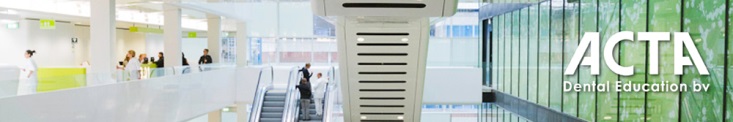 ProgrammaEffectief communicerendonderdag 5 maart 202008.30 - 9.00		Ontvangst09.00 -10.30		Rapport, spiegelen, taalpatronen en Metamodel10.30 - 10.45		Pauze10.45 - 12.15		Communicatieposities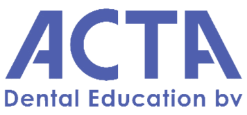 ACTA Dental Education - www.acta-de.nl - Academisch Centrum Tandheelkunde Amsterdam - Gustav Mahlerlaan 3004, 1081 LA Amsterdam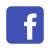 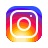 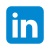 